Тема урока: Деление обыкновенных дробей и смешанных чисел.Тема урока: Деление обыкновенных дробей и смешанных чисел.Тема урока: Деление обыкновенных дробей и смешанных чисел.Школа-гимназия №113Школа-гимназия №113Школа-гимназия №113Школа-гимназия №113Дата:Дата:Дата:ФИО учителя: Калиханова  Лязат  КасеновнаФИО учителя: Калиханова  Лязат  КасеновнаФИО учителя: Калиханова  Лязат  КасеновнаФИО учителя: Калиханова  Лязат  КасеновнаКласс:4 «А»Класс:4 «А»Класс:4 «А»Количествоприсутствующих:Количествоприсутствующих:Количествоотсутствующих:Количествоотсутствующих:Цели обучения, достигаемыена этом урокеЦели обучения, достигаемыена этом урокеЦели обучения, достигаемыена этом уроке5.1.2.23выполнять деление обыкновенных дробей и смешанных чисел;5.1.2.23выполнять деление обыкновенных дробей и смешанных чисел;5.1.2.23выполнять деление обыкновенных дробей и смешанных чисел;5.1.2.23выполнять деление обыкновенных дробей и смешанных чисел;Цель урокаЦель урокаЦель урокаВсе учащиеся: делят обыкновенные дроби и смешанные числа, используя правило деления дробных чисел.Большинство учащихся: применяют полученные знания при решении практических задачНекоторые учащиеся: решают задания более сложного уровняВсе учащиеся: делят обыкновенные дроби и смешанные числа, используя правило деления дробных чисел.Большинство учащихся: применяют полученные знания при решении практических задачНекоторые учащиеся: решают задания более сложного уровняВсе учащиеся: делят обыкновенные дроби и смешанные числа, используя правило деления дробных чисел.Большинство учащихся: применяют полученные знания при решении практических задачНекоторые учащиеся: решают задания более сложного уровняВсе учащиеся: делят обыкновенные дроби и смешанные числа, используя правило деления дробных чисел.Большинство учащихся: применяют полученные знания при решении практических задачНекоторые учащиеся: решают задания более сложного уровняКритерии оцениванияКритерии оцениванияКритерии оцениванияВыполняют деление обыкновенных дробей и смешанных чисел.Выполняют деление обыкновенных дробей и смешанных чисел.Выполняют деление обыкновенных дробей и смешанных чисел.Выполняют деление обыкновенных дробей и смешанных чисел.Языковые задачиЯзыковые задачиЯзыковые задачиОбосновывают правила деления дробей и смешанных чисел и формировать культуру устной речи вести диалог, дискуссию, делать выводы и обобщения.Ключевые слова и фразы:Деление дробей, деление дроби на число, деление числа на дробь, деление смешанных чисел, сокращение дробей, выделение целой части дроби, обратные числа.Обосновывают правила деления дробей и смешанных чисел и формировать культуру устной речи вести диалог, дискуссию, делать выводы и обобщения.Ключевые слова и фразы:Деление дробей, деление дроби на число, деление числа на дробь, деление смешанных чисел, сокращение дробей, выделение целой части дроби, обратные числа.Обосновывают правила деления дробей и смешанных чисел и формировать культуру устной речи вести диалог, дискуссию, делать выводы и обобщения.Ключевые слова и фразы:Деление дробей, деление дроби на число, деление числа на дробь, деление смешанных чисел, сокращение дробей, выделение целой части дроби, обратные числа.Обосновывают правила деления дробей и смешанных чисел и формировать культуру устной речи вести диалог, дискуссию, делать выводы и обобщения.Ключевые слова и фразы:Деление дробей, деление дроби на число, деление числа на дробь, деление смешанных чисел, сокращение дробей, выделение целой части дроби, обратные числа.Воспитание ценностейВоспитание ценностейВоспитание ценностейВ групповой работе формировать уважение друг к другу, уважение мнений других; при оценивании – честность, прозрачность. При выполнении самостоятельной работы – добросовестностьВ групповой работе формировать уважение друг к другу, уважение мнений других; при оценивании – честность, прозрачность. При выполнении самостоятельной работы – добросовестностьВ групповой работе формировать уважение друг к другу, уважение мнений других; при оценивании – честность, прозрачность. При выполнении самостоятельной работы – добросовестностьВ групповой работе формировать уважение друг к другу, уважение мнений других; при оценивании – честность, прозрачность. При выполнении самостоятельной работы – добросовестностьМежпредметная связьМежпредметная связьМежпредметная связьЭкономика Экономика Экономика Экономика Предыдущие знанияПредыдущие знанияПредыдущие знанияУмножение обыкновенных дробей и смешанных чисел, взаимообратные дробиУмножение обыкновенных дробей и смешанных чисел, взаимообратные дробиУмножение обыкновенных дробей и смешанных чисел, взаимообратные дробиУмножение обыкновенных дробей и смешанных чисел, взаимообратные дробиХод урокаХод урокаХод урокаХод урокаХод урокаХод урокаХод урокаЗапланированныеэтапы урокаВиды упражнений, запланированных на урок:Виды упражнений, запланированных на урок:Виды упражнений, запланированных на урок:Виды упражнений, запланированных на урок:Виды упражнений, запланированных на урок:РесурсыНачало урока3 мин       3 мин1.Организационный момент. Приветствие! Деление на группы с помощью карточек трех цветов, разного цвета. Цель: Работа в группе будет развивать комуникативные качества, развитие речи, взаимоуважение и взаимоподдержку. Первая группа (красный цвет – правильные дроби), вторая группа (желтый цвет – неправильные дроби), третья группа (зеленый цвет – смешанные дроби). Психологический настрой на урок.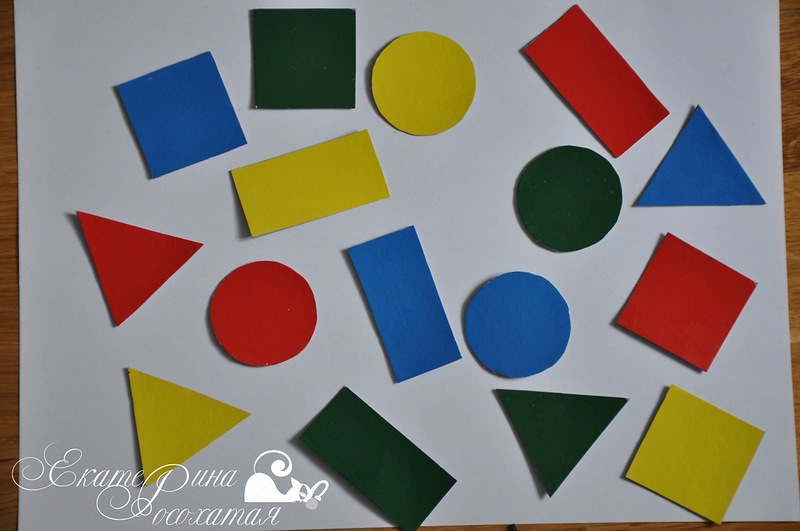 2.Повторение предварительных знаний. Прием «Вопрос-ответ».Цель: актуализация изученных знаний по ранее изученной теме. Развивать навыки, память, логическое мышление.Учитель: Ребята, давайте вспомним материал прошлого урока? Чему вы научились на прошлом уроке?Учащиеся: Умножению обыкновенных дробей и смешанных чиселГрупповая работа.Ответь на вопросы 1 группа:Как умножить дробь на дробь?Как умножить дробь на натуральное число?Как умножить смешанное число на смешанное число?группа:Какая дробь называются правильной?Какая дробь называется неправильной дробью? Какие числа называются взаимно обратными?группа:Как выделить целую часть из неправильно дроби?Как представить натуральное число в виде дроби?Произведение, каких дробей дает единицу? Формативное оценивание, обратная связь учитель-ученик.1.Организационный момент. Приветствие! Деление на группы с помощью карточек трех цветов, разного цвета. Цель: Работа в группе будет развивать комуникативные качества, развитие речи, взаимоуважение и взаимоподдержку. Первая группа (красный цвет – правильные дроби), вторая группа (желтый цвет – неправильные дроби), третья группа (зеленый цвет – смешанные дроби). Психологический настрой на урок.2.Повторение предварительных знаний. Прием «Вопрос-ответ».Цель: актуализация изученных знаний по ранее изученной теме. Развивать навыки, память, логическое мышление.Учитель: Ребята, давайте вспомним материал прошлого урока? Чему вы научились на прошлом уроке?Учащиеся: Умножению обыкновенных дробей и смешанных чиселГрупповая работа.Ответь на вопросы 1 группа:Как умножить дробь на дробь?Как умножить дробь на натуральное число?Как умножить смешанное число на смешанное число?группа:Какая дробь называются правильной?Какая дробь называется неправильной дробью? Какие числа называются взаимно обратными?группа:Как выделить целую часть из неправильно дроби?Как представить натуральное число в виде дроби?Произведение, каких дробей дает единицу? Формативное оценивание, обратная связь учитель-ученик.1.Организационный момент. Приветствие! Деление на группы с помощью карточек трех цветов, разного цвета. Цель: Работа в группе будет развивать комуникативные качества, развитие речи, взаимоуважение и взаимоподдержку. Первая группа (красный цвет – правильные дроби), вторая группа (желтый цвет – неправильные дроби), третья группа (зеленый цвет – смешанные дроби). Психологический настрой на урок.2.Повторение предварительных знаний. Прием «Вопрос-ответ».Цель: актуализация изученных знаний по ранее изученной теме. Развивать навыки, память, логическое мышление.Учитель: Ребята, давайте вспомним материал прошлого урока? Чему вы научились на прошлом уроке?Учащиеся: Умножению обыкновенных дробей и смешанных чиселГрупповая работа.Ответь на вопросы 1 группа:Как умножить дробь на дробь?Как умножить дробь на натуральное число?Как умножить смешанное число на смешанное число?группа:Какая дробь называются правильной?Какая дробь называется неправильной дробью? Какие числа называются взаимно обратными?группа:Как выделить целую часть из неправильно дроби?Как представить натуральное число в виде дроби?Произведение, каких дробей дает единицу? Формативное оценивание, обратная связь учитель-ученик.1.Организационный момент. Приветствие! Деление на группы с помощью карточек трех цветов, разного цвета. Цель: Работа в группе будет развивать комуникативные качества, развитие речи, взаимоуважение и взаимоподдержку. Первая группа (красный цвет – правильные дроби), вторая группа (желтый цвет – неправильные дроби), третья группа (зеленый цвет – смешанные дроби). Психологический настрой на урок.2.Повторение предварительных знаний. Прием «Вопрос-ответ».Цель: актуализация изученных знаний по ранее изученной теме. Развивать навыки, память, логическое мышление.Учитель: Ребята, давайте вспомним материал прошлого урока? Чему вы научились на прошлом уроке?Учащиеся: Умножению обыкновенных дробей и смешанных чиселГрупповая работа.Ответь на вопросы 1 группа:Как умножить дробь на дробь?Как умножить дробь на натуральное число?Как умножить смешанное число на смешанное число?группа:Какая дробь называются правильной?Какая дробь называется неправильной дробью? Какие числа называются взаимно обратными?группа:Как выделить целую часть из неправильно дроби?Как представить натуральное число в виде дроби?Произведение, каких дробей дает единицу? Формативное оценивание, обратная связь учитель-ученик.1.Организационный момент. Приветствие! Деление на группы с помощью карточек трех цветов, разного цвета. Цель: Работа в группе будет развивать комуникативные качества, развитие речи, взаимоуважение и взаимоподдержку. Первая группа (красный цвет – правильные дроби), вторая группа (желтый цвет – неправильные дроби), третья группа (зеленый цвет – смешанные дроби). Психологический настрой на урок.2.Повторение предварительных знаний. Прием «Вопрос-ответ».Цель: актуализация изученных знаний по ранее изученной теме. Развивать навыки, память, логическое мышление.Учитель: Ребята, давайте вспомним материал прошлого урока? Чему вы научились на прошлом уроке?Учащиеся: Умножению обыкновенных дробей и смешанных чиселГрупповая работа.Ответь на вопросы 1 группа:Как умножить дробь на дробь?Как умножить дробь на натуральное число?Как умножить смешанное число на смешанное число?группа:Какая дробь называются правильной?Какая дробь называется неправильной дробью? Какие числа называются взаимно обратными?группа:Как выделить целую часть из неправильно дроби?Как представить натуральное число в виде дроби?Произведение, каких дробей дает единицу? Формативное оценивание, обратная связь учитель-ученик.Карточки с цветами светофораСлайд № 5В каждой группе есть карты с правилами на умножение и деление дробей.Слайд №6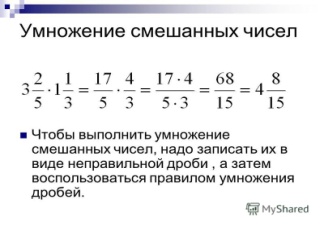 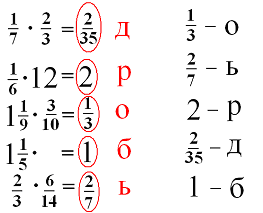 Слайд № 7Середина урока7 мин       10 мин     5 мин     9 мин      2 мин       4 мин3.Проверка домашнего задания. Математический диктант. (Работа в группе)Цель: Выявить умения и знания учащихся по пройденной теме. Взаимооценивание!Выполните умножение:             1 группа           2 группа                 3 группа         * 5                  * 4                       * 12      1  * 2                1 * 2                   * 3            *                *                        *   Найдите обратную дробь данной дроби:           1 группа           2 группа                 3 группа      ;  6              ;  1; 7                ;   4 ; 10На какую дробь надо умножить: 1 группа                      , чтобы получить  2 группа, чтобы получить       3  группа, чтобы получить Взаимопроверка по дескрипторам и образцу ответов:Дескрипторы:- умеет умножать дроби; - производит действия с дробями;- превращает смешанное число в неправильную дробь;- превращает неправильную дробь в смешанное число.4. Изучение материала. Метод «проблемная ситуация»Цель: Заинтересовать учащихся в решении задачи. (Учащиеся сами добиваются знаний самостоятельной работы с учебником).В предыдущем задании легко догадаться, насколько нужно умножить дробь, чтобы получить данную дробь. А попробуйте решить такую задачку.Решите задачу:Задание для 1 и 2 группы (уровень Б): За  кг муки заплатили 70  тг. Сколько стоит один кг муки? Задание для 3 группы (уровень А):За 4 кг сахара уплатили 720 тенге. Сколько стоит один кг сахара? За 10 кг муки уплатили 1000 тенге. Сколько стоит 1 кг муки?За 3 кг клубники уплатили 750. Сколько стоит один кг клубники?Решение задачи:           (Обе части умножаем на )( дает единицу)Х = Х = 172Ответ: 172 тенгеПолучилось. Чтобы найти Х, нужно найти делитель. А как найти делитель? Дети сами говорят тему урока и цель урока. 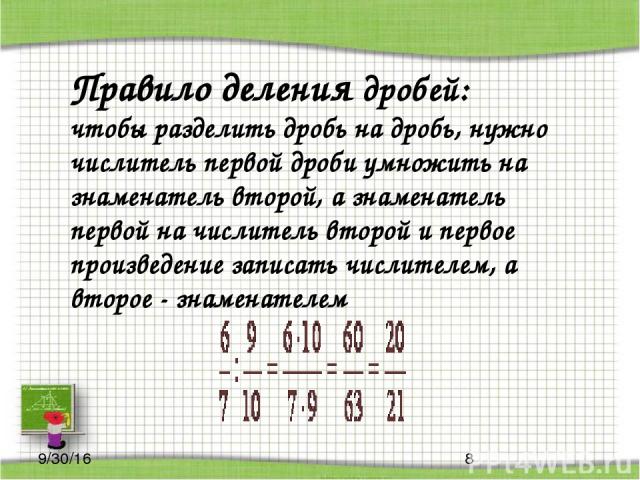 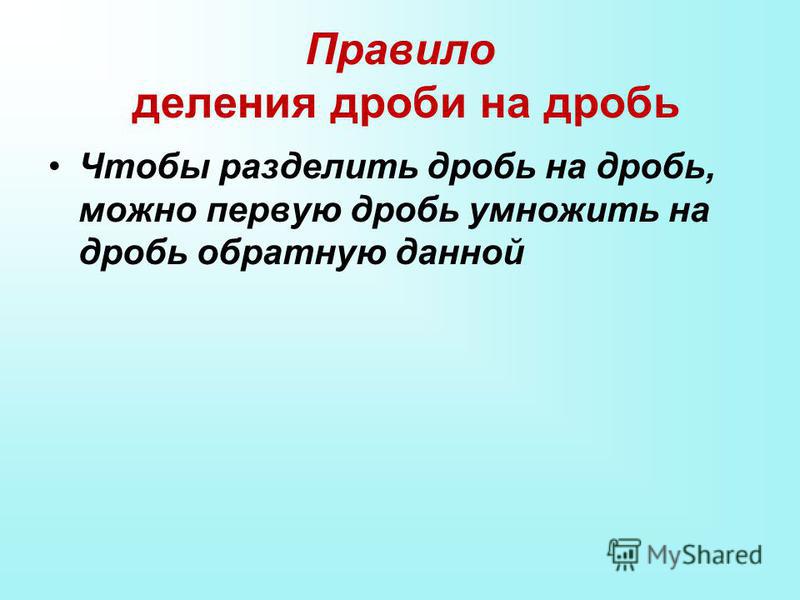 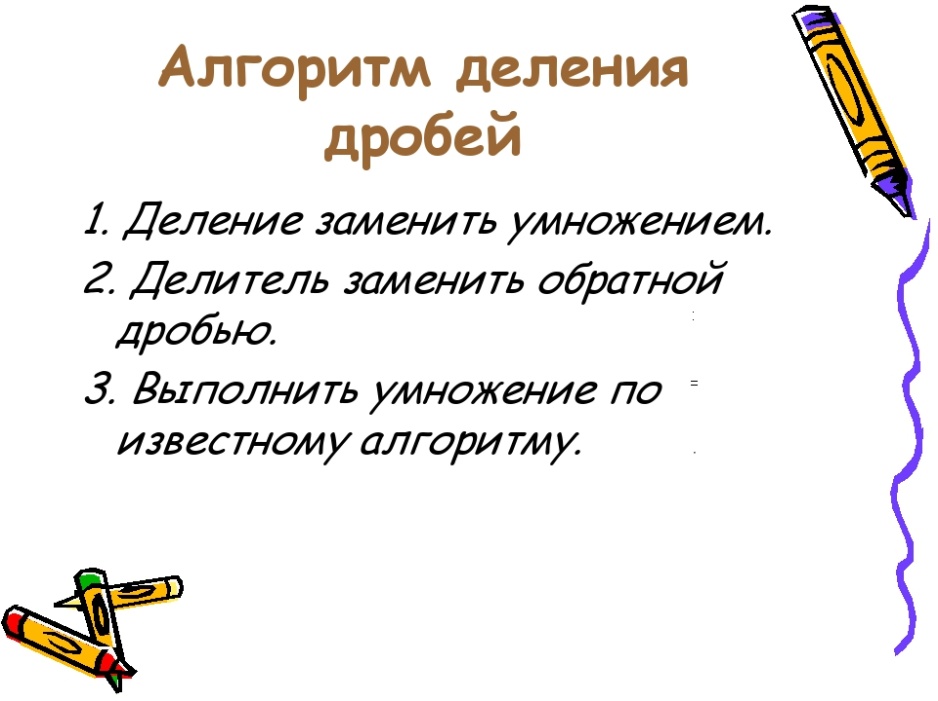 Самостоятельно составляют 2 примера по теме!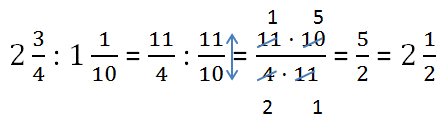 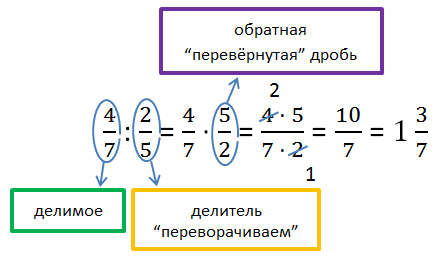 5. Проверка уровня усвоения с помощью игры «Математическое лото» Цель: Применение данного приема будет способствовать развитию алгоритмического и критического мышления, коммуникативных качеств, взаимоуважения отрабатывать вычислительные навыки, память и внимательность.Игра стимулирует познавательную деятельность, активизирует мыслительную деятельность, самопроизвольное запоминание, формирует ассоциативное запоминание, усиливает мотивацию к изучению предмета.     1 группа:            2 группа:        3 группа:      :  =              :  =        1 : 2 =       2 :  =            :  =             :  = :  =             :  =           1 :  =  :  =             :  =               :  =  :  =             : 1 =            1 :  =        :  =              :  =              :  =6. Работа с учебником. Так как у меня в классе есть учащиеся с разным уровнем знании, я применила дифференцированные задания. «Быстрее, точнее, смелее» (работа в парах)Цель: Усвоение знаний полученных учащимися на уроке, активизировать деятельность, развивать устную математическую речь и умение работать сообща.    1 группа:Выполните деление дробей: : ;    2) : ;   3) : 5; 4) : ;    2 группа:Выполните деление смешанных чисел:2: 1;  2) 5: 2;    3) 3: 2; 4) 1: 2;    3 группа:Выполните деление дробей:2: 1;   2) : ;      3) : ;    4) 2: 3.Для учащихся, которые быстро выполнят все задания, дальше решают примеры повышенной сложности:(3  – 1 ):         6. 4  - 6 : 1 5  :  + 3          7. 5  :  + 8 (3 - 2 ): 1           8. 7  - 5 : (3 - 1 ):             9. (3  - 2 ): 1 5  + 2 :              10. (7 – 5 ): (4  - 1 ): Критерии оценивания:Дескрипторы:- знает правило деление дробей;- применяет основное свойство сокращения дробей;- смешанное число представляет в виде неправильной дроби;- применяет правило деления дробей.Правильные ответы проектируются на экране и учащиеся, используя прием «+» и «-»  производят самооценку.   Учащиеся,  набравшие                  6 « +»   поднимают зеленые карточки;                 4-5 «+» поднимают желтую карточку;«+» поднимают красную карточку.7.  Физкультминутка.Цель: Снять напряжение учащихся, не отвлекая от темы урокаВыполните наклон вперед, если вы согласны с утверждением и наклоны в сторону, если – не согласны: Дробь  – несократимая;Число 7 – простое;Дробь  - неправильная;Все правильные дроби меньше нуля;В смешанном числе 1  число 8 – это числитель дроби.8. Задание для формативного оценивания уровня усвоения материала.Цель: Уровень достижения цели обучения прописан в начале урока. Проверка данного задания будет выполняться учителем по дескрипторам и таким образом можно будет дать письменную обратную связь ученику и их родителям, а также мне как учителю определить зоны затруднения моих учеников.Задание на вычисление частного дробей:Вычислите: А) ;В) ;С) .Дескрипторы:- знают правила деления дробей;- применяют основное свойства сокращения дробей;- смешанное число представляют в виде неправильной дроби;- применяется правила деления дробей.3.Проверка домашнего задания. Математический диктант. (Работа в группе)Цель: Выявить умения и знания учащихся по пройденной теме. Взаимооценивание!Выполните умножение:             1 группа           2 группа                 3 группа         * 5                  * 4                       * 12      1  * 2                1 * 2                   * 3            *                *                        *   Найдите обратную дробь данной дроби:           1 группа           2 группа                 3 группа      ;  6              ;  1; 7                ;   4 ; 10На какую дробь надо умножить: 1 группа                      , чтобы получить  2 группа, чтобы получить       3  группа, чтобы получить Взаимопроверка по дескрипторам и образцу ответов:Дескрипторы:- умеет умножать дроби; - производит действия с дробями;- превращает смешанное число в неправильную дробь;- превращает неправильную дробь в смешанное число.4. Изучение материала. Метод «проблемная ситуация»Цель: Заинтересовать учащихся в решении задачи. (Учащиеся сами добиваются знаний самостоятельной работы с учебником).В предыдущем задании легко догадаться, насколько нужно умножить дробь, чтобы получить данную дробь. А попробуйте решить такую задачку.Решите задачу:Задание для 1 и 2 группы (уровень Б): За  кг муки заплатили 70  тг. Сколько стоит один кг муки? Задание для 3 группы (уровень А):За 4 кг сахара уплатили 720 тенге. Сколько стоит один кг сахара? За 10 кг муки уплатили 1000 тенге. Сколько стоит 1 кг муки?За 3 кг клубники уплатили 750. Сколько стоит один кг клубники?Решение задачи:           (Обе части умножаем на )( дает единицу)Х = Х = 172Ответ: 172 тенгеПолучилось. Чтобы найти Х, нужно найти делитель. А как найти делитель? Дети сами говорят тему урока и цель урока. Самостоятельно составляют 2 примера по теме!5. Проверка уровня усвоения с помощью игры «Математическое лото» Цель: Применение данного приема будет способствовать развитию алгоритмического и критического мышления, коммуникативных качеств, взаимоуважения отрабатывать вычислительные навыки, память и внимательность.Игра стимулирует познавательную деятельность, активизирует мыслительную деятельность, самопроизвольное запоминание, формирует ассоциативное запоминание, усиливает мотивацию к изучению предмета.     1 группа:            2 группа:        3 группа:      :  =              :  =        1 : 2 =       2 :  =            :  =             :  = :  =             :  =           1 :  =  :  =             :  =               :  =  :  =             : 1 =            1 :  =        :  =              :  =              :  =6. Работа с учебником. Так как у меня в классе есть учащиеся с разным уровнем знании, я применила дифференцированные задания. «Быстрее, точнее, смелее» (работа в парах)Цель: Усвоение знаний полученных учащимися на уроке, активизировать деятельность, развивать устную математическую речь и умение работать сообща.    1 группа:Выполните деление дробей: : ;    2) : ;   3) : 5; 4) : ;    2 группа:Выполните деление смешанных чисел:2: 1;  2) 5: 2;    3) 3: 2; 4) 1: 2;    3 группа:Выполните деление дробей:2: 1;   2) : ;      3) : ;    4) 2: 3.Для учащихся, которые быстро выполнят все задания, дальше решают примеры повышенной сложности:(3  – 1 ):         6. 4  - 6 : 1 5  :  + 3          7. 5  :  + 8 (3 - 2 ): 1           8. 7  - 5 : (3 - 1 ):             9. (3  - 2 ): 1 5  + 2 :              10. (7 – 5 ): (4  - 1 ): Критерии оценивания:Дескрипторы:- знает правило деление дробей;- применяет основное свойство сокращения дробей;- смешанное число представляет в виде неправильной дроби;- применяет правило деления дробей.Правильные ответы проектируются на экране и учащиеся, используя прием «+» и «-»  производят самооценку.   Учащиеся,  набравшие                  6 « +»   поднимают зеленые карточки;                 4-5 «+» поднимают желтую карточку;«+» поднимают красную карточку.7.  Физкультминутка.Цель: Снять напряжение учащихся, не отвлекая от темы урокаВыполните наклон вперед, если вы согласны с утверждением и наклоны в сторону, если – не согласны: Дробь  – несократимая;Число 7 – простое;Дробь  - неправильная;Все правильные дроби меньше нуля;В смешанном числе 1  число 8 – это числитель дроби.8. Задание для формативного оценивания уровня усвоения материала.Цель: Уровень достижения цели обучения прописан в начале урока. Проверка данного задания будет выполняться учителем по дескрипторам и таким образом можно будет дать письменную обратную связь ученику и их родителям, а также мне как учителю определить зоны затруднения моих учеников.Задание на вычисление частного дробей:Вычислите: А) ;В) ;С) .Дескрипторы:- знают правила деления дробей;- применяют основное свойства сокращения дробей;- смешанное число представляют в виде неправильной дроби;- применяется правила деления дробей.3.Проверка домашнего задания. Математический диктант. (Работа в группе)Цель: Выявить умения и знания учащихся по пройденной теме. Взаимооценивание!Выполните умножение:             1 группа           2 группа                 3 группа         * 5                  * 4                       * 12      1  * 2                1 * 2                   * 3            *                *                        *   Найдите обратную дробь данной дроби:           1 группа           2 группа                 3 группа      ;  6              ;  1; 7                ;   4 ; 10На какую дробь надо умножить: 1 группа                      , чтобы получить  2 группа, чтобы получить       3  группа, чтобы получить Взаимопроверка по дескрипторам и образцу ответов:Дескрипторы:- умеет умножать дроби; - производит действия с дробями;- превращает смешанное число в неправильную дробь;- превращает неправильную дробь в смешанное число.4. Изучение материала. Метод «проблемная ситуация»Цель: Заинтересовать учащихся в решении задачи. (Учащиеся сами добиваются знаний самостоятельной работы с учебником).В предыдущем задании легко догадаться, насколько нужно умножить дробь, чтобы получить данную дробь. А попробуйте решить такую задачку.Решите задачу:Задание для 1 и 2 группы (уровень Б): За  кг муки заплатили 70  тг. Сколько стоит один кг муки? Задание для 3 группы (уровень А):За 4 кг сахара уплатили 720 тенге. Сколько стоит один кг сахара? За 10 кг муки уплатили 1000 тенге. Сколько стоит 1 кг муки?За 3 кг клубники уплатили 750. Сколько стоит один кг клубники?Решение задачи:           (Обе части умножаем на )( дает единицу)Х = Х = 172Ответ: 172 тенгеПолучилось. Чтобы найти Х, нужно найти делитель. А как найти делитель? Дети сами говорят тему урока и цель урока. Самостоятельно составляют 2 примера по теме!5. Проверка уровня усвоения с помощью игры «Математическое лото» Цель: Применение данного приема будет способствовать развитию алгоритмического и критического мышления, коммуникативных качеств, взаимоуважения отрабатывать вычислительные навыки, память и внимательность.Игра стимулирует познавательную деятельность, активизирует мыслительную деятельность, самопроизвольное запоминание, формирует ассоциативное запоминание, усиливает мотивацию к изучению предмета.     1 группа:            2 группа:        3 группа:      :  =              :  =        1 : 2 =       2 :  =            :  =             :  = :  =             :  =           1 :  =  :  =             :  =               :  =  :  =             : 1 =            1 :  =        :  =              :  =              :  =6. Работа с учебником. Так как у меня в классе есть учащиеся с разным уровнем знании, я применила дифференцированные задания. «Быстрее, точнее, смелее» (работа в парах)Цель: Усвоение знаний полученных учащимися на уроке, активизировать деятельность, развивать устную математическую речь и умение работать сообща.    1 группа:Выполните деление дробей: : ;    2) : ;   3) : 5; 4) : ;    2 группа:Выполните деление смешанных чисел:2: 1;  2) 5: 2;    3) 3: 2; 4) 1: 2;    3 группа:Выполните деление дробей:2: 1;   2) : ;      3) : ;    4) 2: 3.Для учащихся, которые быстро выполнят все задания, дальше решают примеры повышенной сложности:(3  – 1 ):         6. 4  - 6 : 1 5  :  + 3          7. 5  :  + 8 (3 - 2 ): 1           8. 7  - 5 : (3 - 1 ):             9. (3  - 2 ): 1 5  + 2 :              10. (7 – 5 ): (4  - 1 ): Критерии оценивания:Дескрипторы:- знает правило деление дробей;- применяет основное свойство сокращения дробей;- смешанное число представляет в виде неправильной дроби;- применяет правило деления дробей.Правильные ответы проектируются на экране и учащиеся, используя прием «+» и «-»  производят самооценку.   Учащиеся,  набравшие                  6 « +»   поднимают зеленые карточки;                 4-5 «+» поднимают желтую карточку;«+» поднимают красную карточку.7.  Физкультминутка.Цель: Снять напряжение учащихся, не отвлекая от темы урокаВыполните наклон вперед, если вы согласны с утверждением и наклоны в сторону, если – не согласны: Дробь  – несократимая;Число 7 – простое;Дробь  - неправильная;Все правильные дроби меньше нуля;В смешанном числе 1  число 8 – это числитель дроби.8. Задание для формативного оценивания уровня усвоения материала.Цель: Уровень достижения цели обучения прописан в начале урока. Проверка данного задания будет выполняться учителем по дескрипторам и таким образом можно будет дать письменную обратную связь ученику и их родителям, а также мне как учителю определить зоны затруднения моих учеников.Задание на вычисление частного дробей:Вычислите: А) ;В) ;С) .Дескрипторы:- знают правила деления дробей;- применяют основное свойства сокращения дробей;- смешанное число представляют в виде неправильной дроби;- применяется правила деления дробей.3.Проверка домашнего задания. Математический диктант. (Работа в группе)Цель: Выявить умения и знания учащихся по пройденной теме. Взаимооценивание!Выполните умножение:             1 группа           2 группа                 3 группа         * 5                  * 4                       * 12      1  * 2                1 * 2                   * 3            *                *                        *   Найдите обратную дробь данной дроби:           1 группа           2 группа                 3 группа      ;  6              ;  1; 7                ;   4 ; 10На какую дробь надо умножить: 1 группа                      , чтобы получить  2 группа, чтобы получить       3  группа, чтобы получить Взаимопроверка по дескрипторам и образцу ответов:Дескрипторы:- умеет умножать дроби; - производит действия с дробями;- превращает смешанное число в неправильную дробь;- превращает неправильную дробь в смешанное число.4. Изучение материала. Метод «проблемная ситуация»Цель: Заинтересовать учащихся в решении задачи. (Учащиеся сами добиваются знаний самостоятельной работы с учебником).В предыдущем задании легко догадаться, насколько нужно умножить дробь, чтобы получить данную дробь. А попробуйте решить такую задачку.Решите задачу:Задание для 1 и 2 группы (уровень Б): За  кг муки заплатили 70  тг. Сколько стоит один кг муки? Задание для 3 группы (уровень А):За 4 кг сахара уплатили 720 тенге. Сколько стоит один кг сахара? За 10 кг муки уплатили 1000 тенге. Сколько стоит 1 кг муки?За 3 кг клубники уплатили 750. Сколько стоит один кг клубники?Решение задачи:           (Обе части умножаем на )( дает единицу)Х = Х = 172Ответ: 172 тенгеПолучилось. Чтобы найти Х, нужно найти делитель. А как найти делитель? Дети сами говорят тему урока и цель урока. Самостоятельно составляют 2 примера по теме!5. Проверка уровня усвоения с помощью игры «Математическое лото» Цель: Применение данного приема будет способствовать развитию алгоритмического и критического мышления, коммуникативных качеств, взаимоуважения отрабатывать вычислительные навыки, память и внимательность.Игра стимулирует познавательную деятельность, активизирует мыслительную деятельность, самопроизвольное запоминание, формирует ассоциативное запоминание, усиливает мотивацию к изучению предмета.     1 группа:            2 группа:        3 группа:      :  =              :  =        1 : 2 =       2 :  =            :  =             :  = :  =             :  =           1 :  =  :  =             :  =               :  =  :  =             : 1 =            1 :  =        :  =              :  =              :  =6. Работа с учебником. Так как у меня в классе есть учащиеся с разным уровнем знании, я применила дифференцированные задания. «Быстрее, точнее, смелее» (работа в парах)Цель: Усвоение знаний полученных учащимися на уроке, активизировать деятельность, развивать устную математическую речь и умение работать сообща.    1 группа:Выполните деление дробей: : ;    2) : ;   3) : 5; 4) : ;    2 группа:Выполните деление смешанных чисел:2: 1;  2) 5: 2;    3) 3: 2; 4) 1: 2;    3 группа:Выполните деление дробей:2: 1;   2) : ;      3) : ;    4) 2: 3.Для учащихся, которые быстро выполнят все задания, дальше решают примеры повышенной сложности:(3  – 1 ):         6. 4  - 6 : 1 5  :  + 3          7. 5  :  + 8 (3 - 2 ): 1           8. 7  - 5 : (3 - 1 ):             9. (3  - 2 ): 1 5  + 2 :              10. (7 – 5 ): (4  - 1 ): Критерии оценивания:Дескрипторы:- знает правило деление дробей;- применяет основное свойство сокращения дробей;- смешанное число представляет в виде неправильной дроби;- применяет правило деления дробей.Правильные ответы проектируются на экране и учащиеся, используя прием «+» и «-»  производят самооценку.   Учащиеся,  набравшие                  6 « +»   поднимают зеленые карточки;                 4-5 «+» поднимают желтую карточку;«+» поднимают красную карточку.7.  Физкультминутка.Цель: Снять напряжение учащихся, не отвлекая от темы урокаВыполните наклон вперед, если вы согласны с утверждением и наклоны в сторону, если – не согласны: Дробь  – несократимая;Число 7 – простое;Дробь  - неправильная;Все правильные дроби меньше нуля;В смешанном числе 1  число 8 – это числитель дроби.8. Задание для формативного оценивания уровня усвоения материала.Цель: Уровень достижения цели обучения прописан в начале урока. Проверка данного задания будет выполняться учителем по дескрипторам и таким образом можно будет дать письменную обратную связь ученику и их родителям, а также мне как учителю определить зоны затруднения моих учеников.Задание на вычисление частного дробей:Вычислите: А) ;В) ;С) .Дескрипторы:- знают правила деления дробей;- применяют основное свойства сокращения дробей;- смешанное число представляют в виде неправильной дроби;- применяется правила деления дробей.3.Проверка домашнего задания. Математический диктант. (Работа в группе)Цель: Выявить умения и знания учащихся по пройденной теме. Взаимооценивание!Выполните умножение:             1 группа           2 группа                 3 группа         * 5                  * 4                       * 12      1  * 2                1 * 2                   * 3            *                *                        *   Найдите обратную дробь данной дроби:           1 группа           2 группа                 3 группа      ;  6              ;  1; 7                ;   4 ; 10На какую дробь надо умножить: 1 группа                      , чтобы получить  2 группа, чтобы получить       3  группа, чтобы получить Взаимопроверка по дескрипторам и образцу ответов:Дескрипторы:- умеет умножать дроби; - производит действия с дробями;- превращает смешанное число в неправильную дробь;- превращает неправильную дробь в смешанное число.4. Изучение материала. Метод «проблемная ситуация»Цель: Заинтересовать учащихся в решении задачи. (Учащиеся сами добиваются знаний самостоятельной работы с учебником).В предыдущем задании легко догадаться, насколько нужно умножить дробь, чтобы получить данную дробь. А попробуйте решить такую задачку.Решите задачу:Задание для 1 и 2 группы (уровень Б): За  кг муки заплатили 70  тг. Сколько стоит один кг муки? Задание для 3 группы (уровень А):За 4 кг сахара уплатили 720 тенге. Сколько стоит один кг сахара? За 10 кг муки уплатили 1000 тенге. Сколько стоит 1 кг муки?За 3 кг клубники уплатили 750. Сколько стоит один кг клубники?Решение задачи:           (Обе части умножаем на )( дает единицу)Х = Х = 172Ответ: 172 тенгеПолучилось. Чтобы найти Х, нужно найти делитель. А как найти делитель? Дети сами говорят тему урока и цель урока. Самостоятельно составляют 2 примера по теме!5. Проверка уровня усвоения с помощью игры «Математическое лото» Цель: Применение данного приема будет способствовать развитию алгоритмического и критического мышления, коммуникативных качеств, взаимоуважения отрабатывать вычислительные навыки, память и внимательность.Игра стимулирует познавательную деятельность, активизирует мыслительную деятельность, самопроизвольное запоминание, формирует ассоциативное запоминание, усиливает мотивацию к изучению предмета.     1 группа:            2 группа:        3 группа:      :  =              :  =        1 : 2 =       2 :  =            :  =             :  = :  =             :  =           1 :  =  :  =             :  =               :  =  :  =             : 1 =            1 :  =        :  =              :  =              :  =6. Работа с учебником. Так как у меня в классе есть учащиеся с разным уровнем знании, я применила дифференцированные задания. «Быстрее, точнее, смелее» (работа в парах)Цель: Усвоение знаний полученных учащимися на уроке, активизировать деятельность, развивать устную математическую речь и умение работать сообща.    1 группа:Выполните деление дробей: : ;    2) : ;   3) : 5; 4) : ;    2 группа:Выполните деление смешанных чисел:2: 1;  2) 5: 2;    3) 3: 2; 4) 1: 2;    3 группа:Выполните деление дробей:2: 1;   2) : ;      3) : ;    4) 2: 3.Для учащихся, которые быстро выполнят все задания, дальше решают примеры повышенной сложности:(3  – 1 ):         6. 4  - 6 : 1 5  :  + 3          7. 5  :  + 8 (3 - 2 ): 1           8. 7  - 5 : (3 - 1 ):             9. (3  - 2 ): 1 5  + 2 :              10. (7 – 5 ): (4  - 1 ): Критерии оценивания:Дескрипторы:- знает правило деление дробей;- применяет основное свойство сокращения дробей;- смешанное число представляет в виде неправильной дроби;- применяет правило деления дробей.Правильные ответы проектируются на экране и учащиеся, используя прием «+» и «-»  производят самооценку.   Учащиеся,  набравшие                  6 « +»   поднимают зеленые карточки;                 4-5 «+» поднимают желтую карточку;«+» поднимают красную карточку.7.  Физкультминутка.Цель: Снять напряжение учащихся, не отвлекая от темы урокаВыполните наклон вперед, если вы согласны с утверждением и наклоны в сторону, если – не согласны: Дробь  – несократимая;Число 7 – простое;Дробь  - неправильная;Все правильные дроби меньше нуля;В смешанном числе 1  число 8 – это числитель дроби.8. Задание для формативного оценивания уровня усвоения материала.Цель: Уровень достижения цели обучения прописан в начале урока. Проверка данного задания будет выполняться учителем по дескрипторам и таким образом можно будет дать письменную обратную связь ученику и их родителям, а также мне как учителю определить зоны затруднения моих учеников.Задание на вычисление частного дробей:Вычислите: А) ;В) ;С) .Дескрипторы:- знают правила деления дробей;- применяют основное свойства сокращения дробей;- смешанное число представляют в виде неправильной дроби;- применяется правила деления дробей.Слайд № 8Карточки с заданиями и листы с критериями оценивания.Ответы на слайде 9Сигнальные карточки «Светофор»Способные учащиеся решают задачу сами. Кто сделал раньше, то пишет на доске и объясняет.Для третьей группы задание несложные.Слайд № 10Слайд № 11Слайд № 12  Слайд № 13Слайд № 14Слайд № 15Слайд № 16Слайд № 17Слайд № 18Открытку делим на 6 частей, можно по-разному. Пишем ответы на примеры на каждой части, решая примеры, учащиеся складывают картинку.По данному заданию сразу будет видно усвоение учащимися полученных знаний.Слайд № 19, 20, 21 ответы на «МАТЕМАТИЧЕС-КОЕ ЛОТО»Слайд № 23Слайд № 24 ответы на примеры средней и повышенной сложности Слайд № 25Слайд № 26 правильные ответы.Слайд № 27Слайд № 28Слайд № 29Слайд № 30Конец урока2 минДифференцированное домашнее задание.1.«Повторяю, что плохо знаю» № 530 (1), 532(1)2. «Для сообразительных» № 5463. «Смелее твори» № 547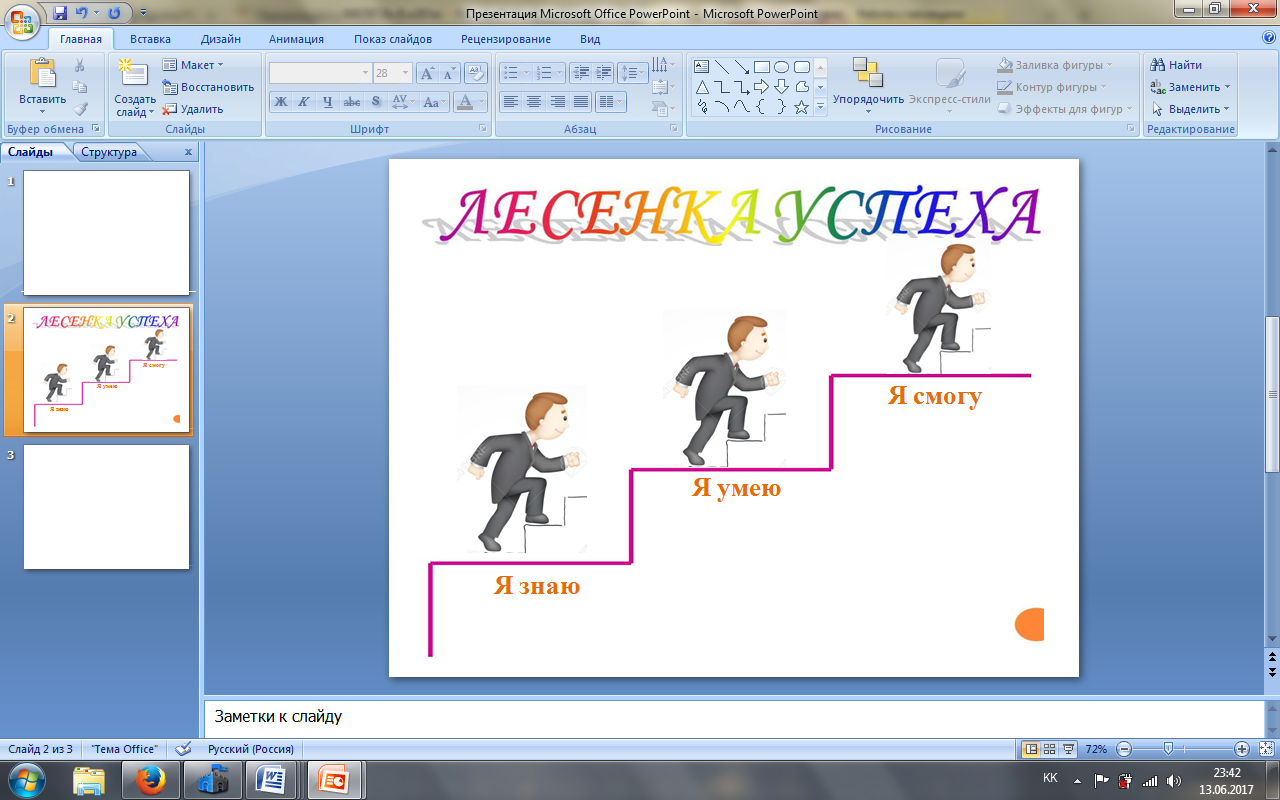 Дифференцированное домашнее задание.1.«Повторяю, что плохо знаю» № 530 (1), 532(1)2. «Для сообразительных» № 5463. «Смелее твори» № 547Дифференцированное домашнее задание.1.«Повторяю, что плохо знаю» № 530 (1), 532(1)2. «Для сообразительных» № 5463. «Смелее твори» № 547Дифференцированное домашнее задание.1.«Повторяю, что плохо знаю» № 530 (1), 532(1)2. «Для сообразительных» № 5463. «Смелее твори» № 547Дифференцированное домашнее задание.1.«Повторяю, что плохо знаю» № 530 (1), 532(1)2. «Для сообразительных» № 5463. «Смелее твори» № 547Слайд № 31Слайд № 32Дополнительная информацияДополнительная информацияДополнительная информацияДополнительная информацияДополнительная информацияДополнительная информацияДополнительная информацияКак вы планируете поддерживать учащихся?Как вы планируете стимулировать способных учащихся?Как вы планируете поддерживать учащихся?Как вы планируете стимулировать способных учащихся?ОцениваниеКак вы планируете увидеть приобретенные знания учащихся?ОцениваниеКак вы планируете увидеть приобретенные знания учащихся?Межпредметные связи. Соблюдение СанПиН ИКТ. Компетентность. Связи с ценностями.Межпредметные связи. Соблюдение СанПиН ИКТ. Компетентность. Связи с ценностями.Межпредметные связи. Соблюдение СанПиН ИКТ. Компетентность. Связи с ценностями.Как вы планируете помочь ученикам?Какие задания вы планируете для способных учащихся?Задачи, предложенные к решению имеют ли разный уровень?Как вы планируете помочь ученикам?Какие задания вы планируете для способных учащихся?Задачи, предложенные к решению имеют ли разный уровень?Формативное оценивание: индивидуальная работа (самопроверка). Наблюдение работы в команде.Формативное оценивание: индивидуальная работа (самопроверка). Наблюдение работы в команде.Урок запланирован с учетом возрастных особенностей учащихся. На данный урок предусмотрена постоянная смена деятельности, что позволяет ученикам быть активными.Урок запланирован с учетом возрастных особенностей учащихся. На данный урок предусмотрена постоянная смена деятельности, что позволяет ученикам быть активными.Урок запланирован с учетом возрастных особенностей учащихся. На данный урок предусмотрена постоянная смена деятельности, что позволяет ученикам быть активными.